   Jugendtrainingwww.tc-gw-neustadt.de	Tennisclub Grün-Weiß e.V. Haltweg 26 67434 Neustadt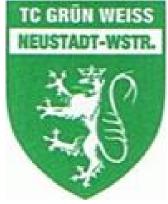 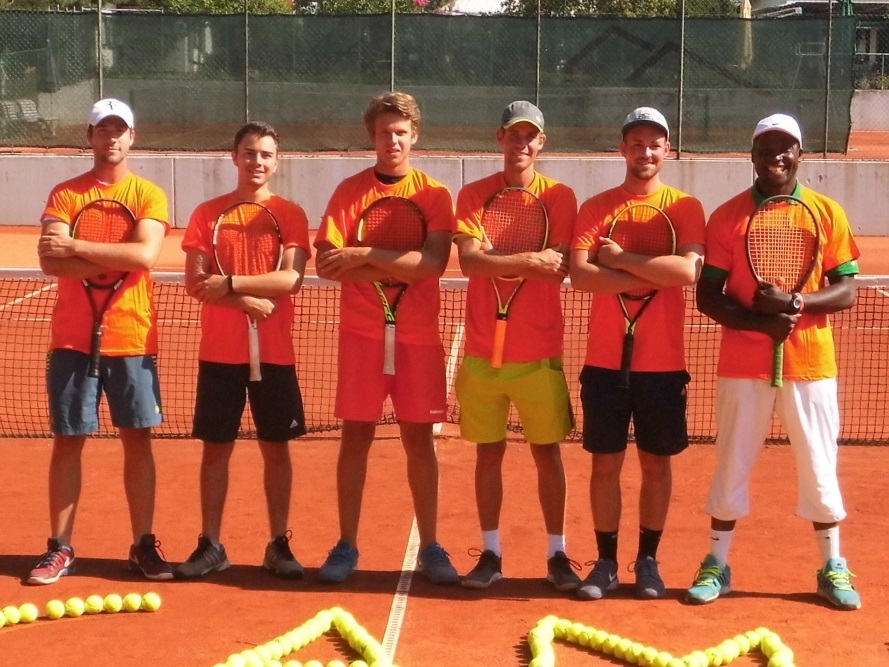 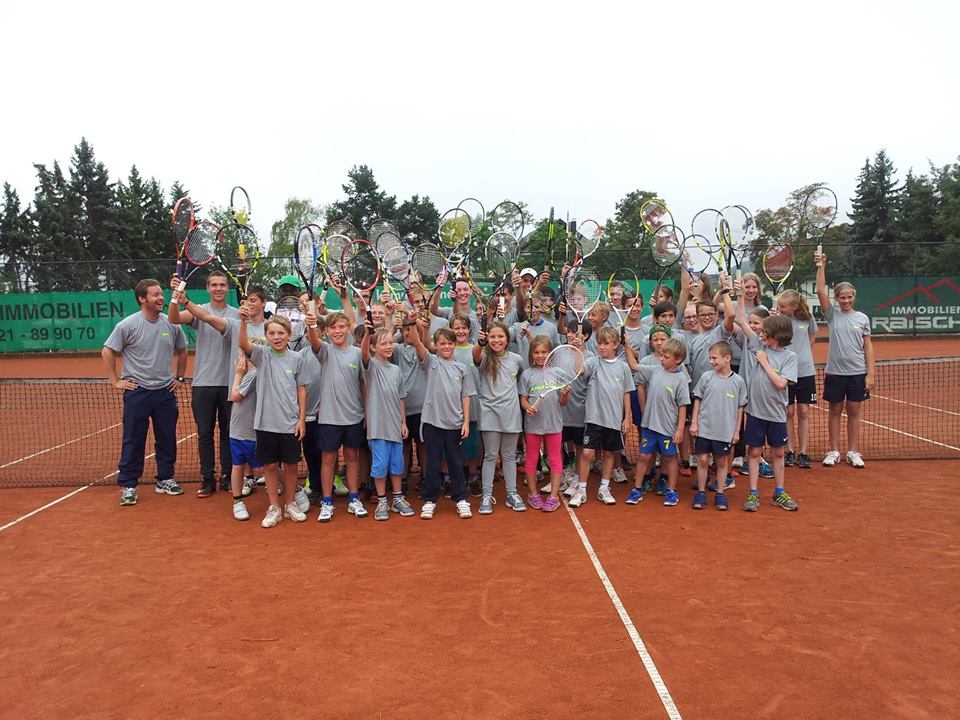 Kein Hobby macht Spaß ohne das richtige Know-how.			Wir:  - Training für Anfänger ab 6 Jahren- spaßbetontes Training für Hobbyspieler - technisch hochwertiges Training für Meden- und Turnierspieler- verschiedene Veranstaltungen über das ganze Jahr hinweg			- Training für aktive, jugendliche Mitglieder bis 18 Jahre			- in den Ferien und an den Feiertagen findet kein Training statt			- bei Regen findet das Training in der vereinseigenen Tennishalle statt			  (es kann immer nur eine Gruppe gleichzeitig in die Halle ausweichen)	Preise für die Sommersaison							       Preise für die Wintersaison incl. HallenkostenTennisclub Grün-Weiß e.V. Haltweg 26 67434 NeustadtJugendtraining Sommer                           (Anfang Mai – Mitte September)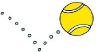 1 Std. wöchentlich1er Gruppe320,00 €1 Std. wöchentlich2er Gruppe200,00 €1 Std. wöchentlich3er Gruppe160,00 €1 Std. wöchentlich4er Gruppe130,00 €1 Std. wöchentlich5er Gruppe110,00 €1 Std. wöchentlich6er Gruppe100,00 €e-mail: info@tc-gw-neustadt.de 